 Materiale Occorrente Classe Terza 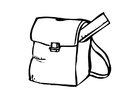 a. s. 2017/2018Numero 6 quadernoni a quadretti di 0.5 cm senza margine con copertine colorate (colori già utilizzati: rosso, blu, giallo, verde, bianco);Numero 2 quadernoni a righe di classe terza (righe piccole), un quadernone ricoperto con copertina trasparente;Il diario verrà consegnato a scuola all’inizio dell’anno scolastico;Cartelletta per avvisi;Astuccio completo di matite, gomma, temperino, pastelli, penna blu, penna rossa, penna verde (sarai libero di utilizzare la penna cancellabile o non…nel caso ti sentissi già sicuro);Una scatola di acquerelli;Scarpe da ginnastica nel sacchetto;Flauto dolce nella custodia (da portare soltanto quando ti verrà dato l’orario con le discipline);Un rotolo di scottex;Una risma di carta bianca;Libri richiesti ricoperti;Libro per la lettura in classe “Cion, Cion Blu” – Piemme (Il battello a vapore. Serie arancio);Il primo giorno di scuola metti in cartella il libro dei compiti delle vacanze e il  libretto allegato con le regole.Si prega di etichettare il materiale. Ci rivediamo l’11 settembre…ricordati di indossare la maglietta della scuola.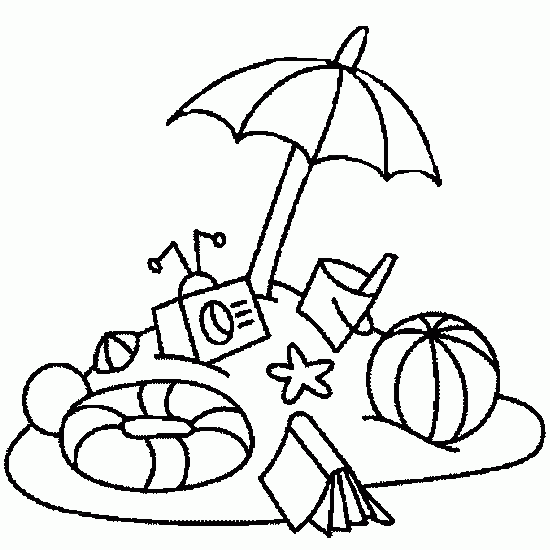 Consulta il sito dell’Istituto per le novità. Buone vacanze, le tue insegnanti!